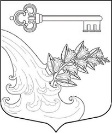 АДМИНИСТРАЦИЯ УЛЬЯНОВСКОГО ГОРОДСКОГО ПОСЕЛЕНИЯ ТОСНЕНСКОГО РАЙОНА ЛЕНИНГРАДСКОЙ ОБЛАСТИПОСТАНОВЛЕНИЕ О проведении электронного аукциона по продаже земельного участка 	В соответствии со статьями 39.11., 39.12., 39.13. Земельного кодекса РФ, пункта 2 статьи 3.3 Федерального закона от 25 октября 2001 года № 137-ФЗ «О введении в действие Земельного кодекса Российской Федерации», ст. 407 Гражданского кодекса РФ, Федеральным законом  от 29.07.1998 № 135-ФЗ «Об оценочной деятельности», руководствуясь Уставом Ульяновского городского поселения Тосненского района Ленинградской области ПОСТАНОВЛЯЮ:	1. Провести электронный аукцион по продаже земельного участка, являющего собственностью Ульяновского городского поселения Тосненского района Ленинградской области:- земельного участка, площадью 1493 кв.м., кадастровый номер 47:0301004:171, расположенный по адресу: Российская Федерация, Ленинградская область, Тосненский муниципальный район, Ульяновское городское поселение, г.п. Ульяновка, пер. Дачный, земельный участок 20, категория земель – земли населенных пунктов, разрешенное использование – для индивидуального жилищного строительства.	2. Утвердить извещение о проведении электронного аукциона по продаже земельного участка. 3. Установить, что Организатором аукциона является администрация Ульяновского городского поселения Тосненского района Ленинградской области.4.  Разместить постановление на официальном сайте администрации Ульяновского городского поселения Тосненского района Ленинградской области  в сети «Интернет».5. Разместить извещение о проведении аукциона в сетевом издании на официальном сайте Российской Федерации www.torgi.gov.ru в сети «Интернет» и на официальном сайте администрации Ульяновского городского поселения Тосненского района Ленинградской области.6. Контроль за исполнением настоящего постановления возложить на Смирнову Ю.В., заместителя главы администрации.Глава администрации					 	           К.И. Камалетдинов06.07.2023№482